New Patient QuestionnairePatient’s Name: ____________________________________	SS #:  _____________________________		   First		   MI		   LastDate of Birth:  __________________					 __Male    __ Female	Martial Status: 	__Single   __Married   __Widowed   __ Divorced   __ SeparatedIf married, spouse’s name: 					Street Address: __________________________________	City/State/Zip Code: ________________________Home Phone: (______)__________________			Cell Phone: (______)___________________Preferred Email: ___________________________________If patient is a Minor, are parents  __Married    __Divorced    Custodial Parent:____________________________	Responsible Party’s Home #: (_____)__________________ 	 Work #:(_____)_____________________	Responsible Party’s SS #:____________________________  Date of Birth:_______________________Insurance Company # 1:_____________________________      Phone Number: (______)__________________	>>Primary Insured’s Name:________________________     >>Date of Birth:_____________________	>>SS #:  _______________________			>>Relationship: _____________________	Policy #:__________________________	Group #:____________________	What are your Health goals?___________________________________________________________________________________________________________________________________________________________________________________________________________________________________________________________________________________________________________________________________________________________________________________________________________________________________________________Vitals (if known):Height: 				Weight: 			Blood Pressure: 				Pulse: 			Please review the list of conditions and check the column(s) that most applies to you and your family history.  Are you allergic to any drugs? ______ If yes, please list the drug(s) and describe the reaction. ____________________________________________________________________________________________________________________________________________________________________________________________Please list all medication including dosage and frequency (prescription and/or over-the-counter) you currently take and the condition for which it is taken.Please list all supplements including dosage and frequency (i.e. vitamins, herbs, nutritional supplements) you currently takeand the condition for which it is taken.  An option is to copy the labels and forward them along with your completed questionnaire.Please list any surgical procedures you have had, including plastic surgery, along with the approximate date. _____________________________________________________________________________________________________________________________________________________________________________________________________________________________________________________________________Review of Overall HealthUnder the categories listed below, check the “yes” column only if you are experiencing the listed symptom to a substantial or unusual degree.Skin and HairAllergiesJoints/ Muscles/ BonesCardiopulmonaryEyes/Ears/Nose/ThroatMetabolicMiscellaneousKidney/Bowels/Bladder/GastrointestinalNeurologicalMind and EmotionsFor Men … Continue belowFor Women … Go to Page 10    For Men Please provide the most recent date and results for the tests listed below.For Women Age Onsent of Menses: 	________ years	Age at Menopause:	________ yearsDate of last menstrual period:	_______________Pregnancy History:Total pregnancies:	______		Full term:	______		Pre-term:	______Miscarriages:		______		Living:		______Please provide the most recent date and results for the tests listed below.Please provide a timeline of events for Dr. Lamkin including Physicians seen, symptoms experienced, and treatmentsadministered.  This will save us time during your appointment and help us prepare for your visit.  Please be as detailed aspossible___________________________________________________________________________________________________________________________________________________________________________________________________________________________________________________________________________________________________________________________________________________________________________________________________________________________________________________																																																																																																																																																																																																																																																																																																																																																																																																																																																																																																																																																																																																																																																						Lifestyle SummaryHow many servings of an alcoholic beverage do you consume in an average week?  Note:  A serving is defined as a 12-ounce beer, 5-ounce glass of wine, or 1.5 ounces of liquor.	 Do you currently or previously use tobacco? If yes, please specify type, frequency, date quit:Exercise SummaryOn a regular basis, over the last 3 months, indicate the number of days per week you performed the following activities.  Aerobic exercises (swimming, walking, jogging, cycling, stationary bike) _____Resistance training exercises ______Stretching exercises ______If you do aerobic exercise, how long is your average workout? _____What is the intensity of your aerobic exercise? Nutritional SummaryI hereby acknowledge that I have received the Notice of Privacy Practices of The Lamkin Clinic.Date: ___________________Print Name of Patient: _____________________________________Signature of Patient: _____________________________________Additionally, I authorize The Lamkin Clinic to communicate with me via:Email PhoneLeaving messagesFaxMailAcknowledgement RefusedOn this date, the undersigned patient refused or failed to acknowledge receipt of the PrivacyPractices Notice.Date: __________________Print Name of Patient ______________________________________Reason for refusal/failure: __________________________________________________________________________________________________________________________________________________________________________________________________________________________________________________________________________Signature of Witness: 										* Signed Copy will remain with Patient’s Record *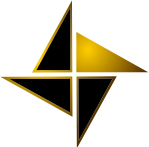 The Lamkin Clinic...for optimum healthI understand that telemedicine is the use of electronic information and communication technologies by a health care provider to deliver services to an individual when he/she is located at a different site than the provider; and hereby consent to Dr. Lamkin providing health care services to me via telemedicine. I understand that the laws that protect privacy and the confidentiality of medical information also apply to telemedicine. I understand that I will be responsible for payment for my telemedicine consult. I understand that I have the right to withhold or withdraw my consent to the use of telemedicine in the course of my care at any time, without affecting my right to future care or treatment. I may revoke my consent orally or in writing at any time by contacting Dr. Lamkin 405.285.4762. As long as this consent is in force (has not been revoked) Dr. Lamkin may provide health care services to me via telemedicine without the need for me to sign another consent form.I understand that in most circumstances Dr. Lamkin can fully evaluate you, treat and manage your care via telemedicine, but that in certain circumstances, based on the information discussed during the consultation, Dr. Lamkin may require you to come in to the office for an exam before treatment or full recommendation can be made 2) Dr. Lamkin may still may need to refer you to a specialist for further evaluation and/or 3) Dr. Lamkin may refer you to an ER for an immediate evaluation. Signature of Patient (or person authorized to sign for patient): ____________________Date: ________Printed Name of Patient/Date of Birth __________________________________________________If authorized signer, relationship to patient: Witness: ___________________________  Date: ________I have been offered a copy of this consent form (patient’s initials):__________Patient Authorization for Healthcare CommunicationsThe Lamkin Clinic offers patients the opportunity to communicate by email and/or text messaging for healthcare matters and may be used to discuss non-sensitive, non-urgent matters. Appropriate matters may include scheduling, appointment reminders, doctor recommendations, dietitian recommendations, pricing/product information, questions about medications/supplements, reporting of self-monitoring measurements such as blood pressure, food logs, blood pressure logs. Although the Lamkin Clinic has implemented reasonable technical safeguards, the Lamkin Clinic cannot and does not guarantee the privacy, security or confidentiality of any text or email messages sent or received. There is a potential that Email or text messages sent or received can be intercepted, altered, forwarded, and/or read by others. The Lamkin Clinic is not responsible for messages that are lost due to technical errors/failure during composition, transmission or storage. Email and/or text messages regarding treatment, medications, patient specific correspondence will be documented in your medical record by placing a copy of each message in your file.  ______ (initial)  I consent to receiving text and/or email messages from the practice at my cell phone and any number forwarded or transferred to that number or emails to receive communication as stated above. I understand that this request to receive emails and text messages will apply to all future communication unless I request a change in writing (see revocation section below)The cell phone number that I authorize to receive text messages from the Lamkin Clinic is: _______________________The email address that I authorize to receive email messages from the Lamkin Clinic is:__________________________I acknowledge that I have read and fully understand this consent form and that I voluntarily request the use of Email and/or text messaging as one form of communication with the Lamkin Clinic.								_____________________Signature of Patient, Parent or Personal Representative			    Date___________________________________________Relationship to Patient (if other than patient)Authorized Release Patient Medical Record                             For: I, hereby authorize the following individual(s) as my Authorized Representative(s) on my behalf.  Unless specified below, this individual(s) shall be granted full access to my Lamkin Clinic medical records, including, but not limited to; current and past prescriptions, refill requests, lab requisitioning and results, consultations and scheduling, transaction history, and medical records.Authorized Representative(s):Name: 						 Contact Phone: 				Name: 						 Contact Phone: 				The above referenced individual(s) have the following authority:Please initial appropriate choice(s)            	Full authority.            	Limited authority:          	Prescription Refill Requests			 Scheduling Consultations                        _____  Request of Medical Records                 ______Transaction(s) Review              	Lab Fee Approval			 I understand that by signing below, I authorize the listed Representative(s) to act on my behalf as I have indicated above.  I agree to pay all charges for services and products requested by my assigned representative(s) on my behalf.  I also understand that charges for prescriptions, program fees and/or lab fees are non-refundable as outlined in the Program Definitions I have received and read.   I acknowledge that I have the right to cancel this designation at any time, via written and signed request, to The Lamkin Clinic.___________________________________________     _____________________________Patient Signature   					       Date          Lamkin Clinic Payment ScheduleInsurance Billing:We do not bill insurance for your Physician or Dietitian consultations, however, we will offer assistance in providing appropriate coding so you can submit for reimbursement to your insurance company. Such services include, but are not limited to, physician consultations, exams, dietitian consultations, etc. Appointments are reserved with a credit card. A forty-eight hour notice is required to cancel or reschedule an appointment. A $125 fee is charged for cancellations shorter than forty-eight hours.  By signing below you express understanding and agree to these terms. Consultation Fees:New Patient Consultation $375High Complexity Follow-Up Consultation/Lab Review  $225Moderate Complexity Follow-Up Consultation/Lab Review  $135-$175Sick visit $85Ecg (electrocardiogram) $50In-office procedures $125-$225Bone density scans $75 (for non-patients: $125)Body composition testing & analysis $75 (for non-patients: $125)Resting Metabolic Rate (RMR) testing $75 (for non-patients: $150)Initial Nutrition Consultation/Health Coaching  $110/hrFollow-up Nutrition/Health Coaching $60Low Dose Immunotherapy $35 Per Antigen mixPlatelet Rich Plasma (Variable)In-Office Flu, Strep, Mono, Pregnancy, Urine testing $25 eachNutritional Supplements:The supplements recommended are of the highest quality and are felt to be essential for returning your body to optimum health.    Prescription Medications:As a patient, you will have access to an in-clinic dispensary that provides reduced cost medications. This service will not be provided for non-patients.Account Updates:It may be necessary to update the form of payment on your account.  All terms andconditions of this agreement are applicable to any additional forms of payment providedI hereby acknowledge and understand the Clinic Fee Structure that is detailed for me above.Client Print Name: 					_______________________________Client Signature: 					   Date:______________________________Disclaimer for Health Insurance BenefitClient acknowledges that The Lamkin Clinic has made no representation or warranty that the treatment, service, or any portion thereof qualifies or will qualify for reimbursement or assignment under any insurance program.Client hereby agrees to indemnify The Lamkin Clinic and its staff members against any claim, action, loss or suit and associated costs (including attorneys fees) which result either directly or indirectly from submission by the client (or his or her authorized agent or representative) of a claim.After discussing the matter with The Lamkin Clinic staff, I have elected to have the services provided at my own expense.Print Name: 											Date Of Birth: ____________________________________________________________Signature: 							  Date: 				Patient Authorization to Charge Credit Card I authorize one of the following payment methods:       VISA/MasterCard        Discover       American ExpressCard Number: ___________________________________ Exp. Date:________________Name of Cardholder: ______________________________   CID Code                    (3 digits found on Visa, Mcard & Discover in the signature field on the back of the card. 4 digits printed on face of Amex card to right of account number)Relationship to Patient: _____________________________I authorize charges of the following when applicableRoutine and Specialty Lab workNutraceutical SupplementationPhysician and Dietitian ConsultationsIn-office procedures___________________________________________     _____________________________Patient’s Signature   					       Date___________________________________________     Patient’s Full Name (Printed)			___________________________________________	   Cardholder’s Signature (If someone other than patient)                  ConditionN/AMyselfSiblingParentsMother   FatherGrandparentsMaternal   PaternalHeart DiseaseCancerDiabetesHigh Blood PressureArthritisLiver Disease (i.e. hepatitis, cirrhosis)Mental Health Issues (i.e. depression, anxiety, psychotic disorders)Autoimmune Disease (lupus, rheumatoid arthritis)Endocrine Gland Disorders (thyroid, adrenal, pituitary)Neurological Disorders (i.e. stroke, seizures, Parkinson’s, Alzheimer’s, multiple sclerosis)Lung Disease (i.e. asthma, emphysema, bronchitis)      Abnormal EKGKidney Disease (i.e. stones, infections, cysts)Stomach/Esophagus Disorders (i.e. reflux, stricture, ulcers)Bowel Disease (i.e. malabsorption, lactose intolerance, diverticulitis, Crohn’s, colitis, irritable bowel syndrome)Bladder diseaseSubstance Abuse (i.e. alcohol, prescription, recreational drugs, tobacco)Weight Control ProblemsOsteoporosisMigraine HeadachesAnemiaHIV/AIDSAllergiesMemory ProblemsSleep Apnea/SnoringMedicationConditionDosage Times per daySupplementConditionDosage Times per daySymptomYes NoDry/brittle and/or flaky hairDry/brittle skinAcneAge spotsThick skin and fingernailsPuffy, wrinkled skinDark circles under eyesHair thinning or falling out or hair grows very slowlyToe or fingernail fungusBumpy skin on face or back of armsSpider veins in nose and/or facePersistent rash/skin allergyHivesSores, boils, or sties Slow or poor wound healingExcessive sweating or itching or hot flashesBruise easily or excessively                                           AllergyYes NoSeasonal Allergies—Describe Symptoms:Food Allergies—List Type & Reaction:Latex or Other Environmental Allergies—Describe Reaction:SymptomYes NoJoint pain, swelling or stiffnessArthritisBack painLimited motionMuscle tension or spasmsFibromyalgiaCarpal Tunnel SyndromeSymptomYes NoPain in the left side under the rib cagePain in the right side under the rib cagePain in the left armChest pain at rest or while walking, running, or lifting weightsOther pain in chest or sidesFrequent and recurring upper respiratory infections or colds/fluFluid retention (e.g., swollen ankles, legs, etc.)Cannot tolerate much exerciseDifficulty breathingChronic lung congestionWheezingHeaviness in legsCalf muscle cramps while walkingHeart pounds easilyHeart misses beats or has extra beatsRapid heartbeat, flutteringShortness of breathHeartburn after eatingExhaustion with minor exertionErratic blood pressureHigh blood pressureLow blood pressureBreathing problems at night Difficulty lying flatSymptomYes NoChange in visionBlurred or tunnel visionDouble visionBalance problemsHearing lossRinging in earsEar painEar drainageNosebleedsStuffy noseSore throat/hoarsenessSinus infectionsSore or bleeding gumsCanker sores or cold soresDifficulty swallowingSymptomYes NoCertain foods cause ill feelingsDifficulty gaining weightDifficulty losing weightBad breath (no relief by brushing)Body odor (no relief by washing)Total blood cholesterol above 200HDL cholesterol below 50LDL cholesterol above 130Swollen (bulging) eyesHypersensitive to the coldCold hands and feetThinning or loss of outside portion of eyebrowGain weight easilyBody temperature below 97.6 degrees FahrenheitCrave salt or salty foodsBlushing with no apparent causeIrritable if meal is missedWake up in the middle of the night craving sweetsFeel tired or weak if meal is missedHeart palpitations after eating sweetsNeed to drink caffeine to get goingFeel tired 1 to 3 hours after eatingFeel faint or weakNight sweatsIncrease thirstsOverweightCrave sweets (but eating sweets does not relieve symptoms)Weight change of more than 10 lbs. in the last six monthsSymptomYes NoFrequent infections or illnessChange in appetiteFatigueApathy/lethargyLumps in neck, armpits, groin or breastBroken bone(s) as an adultInsomniaHypersomnia (sleeping too much)Sleep Apnea Difficulty getting out of bed in the morningOther symptoms (please list)SymptomYes NoFrequent urination or scant urination/dribblingBurning during urinationLoss of bladder control (including leaking)HemorrhoidsExcessive nighttime urination (specify number of times)Loss of bowel control Blood in urineBlood in stoolKidney stonesFrequent urinary tract infectionsDiarrheaConstipation (hard or effortful bowel movements)Difficulty urinatingAbdominal painNausea and/or vomitingHeartburn/refluxDifficulty swallowing or pain with swallowingFlatulence (gas) or bloatingGallbladder problemsDependency on AntacidsSymptomYes NoHeadachesFaintnessSeizures/convulsionsTremorsDizzinessTingling or numbnessBalance problemsParalysisMuscle weaknessUncoordinatedDifficulty walkingDifficulty speakingMemory problemsLoss of smell or tasteProblems with attention and concentrationSymptomYes NoRapid mood swingsImpatient, moody, nervousLack of mental alertnessDepressionAnxiety/fearLack of self-esteemDifficulty with memory, attention, or concentrationShort attention spanPersonality changesSleep disturbancesShort temper/anger/irritabilityExcessive worryingSuicidal thoughtsConfusion/poor comprehensionDifficulty making decisionsExcessive stressRestlessness, hyperactivity, or inability to relaxWeakness, fatigue, or loss of energyFrequent infectionsSymptomYes NoDifficulty maintaining/attaining an erection (or insufficient to maintain penetration)Ejaculation causes painSexual drive under activeSexual drive overactivePremature ejaculationPain/coldness in genital areaInfertilityVaricose veins on scrotumLow sperm countDischarge from penisLack of early morning erectionsPast or present rash on penisSwollen genitalsSwelling in groinGenital soresLump or mass in scrotumJock itchPast or present sexually transmitted disease (specify):MedicationYesNoDo you use Viagra, Cialis, Levitra or any other erectile enhancement drugs?If yes, which one(s) and how often?Have they helped you?Do you use any other medication for sexual function?If yes, please list and describe results:Have you ever used testosterone, HCG, DHEA, or hGH?  If yes, which one(s) and when?Test Dates Results Prostate examPSAColonoscopy SigmoidoscopyRectal examResting EKGStress EKG Stress EchoNuclear StressChest X-rayEye exam/eye pressuresSymptomYes NoMissed or irregular periodsPelvic or vaginal soreness or painMenstrual painHeavy menstrual bleedingInfertilityHot flashes/night sweatsUnder active sex driveOveractive sex drivePre-menstrual syndrome (PMS)Bloating and swellingTender breastsLow backacheVaginal itchingVaginal discharge or soresPast or present sexually transmitted disease (specify):Dislike of intercoursePain in ovariesSweating throughout the dayVaginal drynessHistory of miscarriagesHistory of ovarian cystsHistory of uterine cysts/fibroidsHistory of endometriosisHave you had a hysterectomy?  If yes, please provide the date and reason.Have you ever taken estrogen, progesterone, testosterone, DHEA, or hGH?If yes, which one(s) and when?What form of birth control do you use?  What form of birth control do you use?  What form of birth control do you use?  Test DatesResultsPap smear, Pelvic examBreast examMammogramColonoscopy Rectal examEKG Very LightStretching LightIncludes some movement as in leisure walking ModerateContinuous movement causing increase in heart rate (brisk walking, leisure swimming) HeavyContinuous movement involving fluctuation in intensity from moderate to heavy with significant increases in heart rateVery heavyContinuous movement causing heaving breathing, sweating, marked increases in heart rate, etc. QuestionYesNoAre you preoccupied with certain foods and the thought of food?Has your eating ever interfered with any part of your life?Do you keep your feelings about food and eating a secret?Has your weight gone up and down over the years?Have you ever lied about how much sweet food or other carbs you eat?Is it possible to “just say no” to sweet foods and other processed carbohydrates?Are sugar/carbs controlling your life?Have you had short-term success in controlling your eating only to slip back into uncontrollable, excessive eating of the foods you are trying to avoid?Do you continue to binge despite its adverse consequences on your life and health?Are you a vegetarian?  What type: